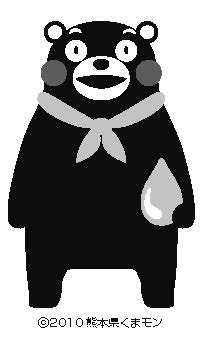 “「水の民」倶楽部 ” 会員募集！「火の国くまもと」として知られている熊本県。実は「水の国くまもと」でもあることをご存じですか？自然と先人の営みで築かれた地下水かん養システムによる豊かな地下水は、わたしたちの暮らしを支えてくれています。その水とともに暮らす「水の民」として、「水の国くまもと」を発信し、盛り上げていきましょう。“「水の民」倶楽部”登録申込書熊本県登録者名登録者名※ＨＰに氏名を掲載して良い方は本名を、氏名掲載を希望されない方はハンドルネームを記載してください。※団体の場合は団体名を記載し、構成員の名簿を添付してください。※ＨＰに氏名を掲載して良い方は本名を、氏名掲載を希望されない方はハンドルネームを記載してください。※団体の場合は団体名を記載し、構成員の名簿を添付してください。※ＨＰに氏名を掲載して良い方は本名を、氏名掲載を希望されない方はハンドルネームを記載してください。※団体の場合は団体名を記載し、構成員の名簿を添付してください。※ＨＰに氏名を掲載して良い方は本名を、氏名掲載を希望されない方はハンドルネームを記載してください。※団体の場合は団体名を記載し、構成員の名簿を添付してください。特派員の希望連 絡 先ﾌﾘｶﾞﾅお名前連 絡 先ﾌﾘｶﾞﾅお名前連 絡 先ご住所TEL(　　)　 -連 絡 先E-mailFAX(　　)　 -☆あなたの水を守り活かす活動はどんなこと?またどんなことを行っていきたいですか?例）・湧水地（具体名）を守り伝えていきたいので、湧水地保全のボランティア活動を行っています。・水の魅力や大切さを多くの人に知ってもらいたいので、水の魅力や保全に関する取組みを〇〇（手段）によって発信しています。・子ども達に水を守るために重要な田んぼ(森林)の役割を伝えるため体験学習(田んぼの学校など)を行っています。☆あなたの水を守り活かす活動はどんなこと?またどんなことを行っていきたいですか?例）・湧水地（具体名）を守り伝えていきたいので、湧水地保全のボランティア活動を行っています。・水の魅力や大切さを多くの人に知ってもらいたいので、水の魅力や保全に関する取組みを〇〇（手段）によって発信しています。・子ども達に水を守るために重要な田んぼ(森林)の役割を伝えるため体験学習(田んぼの学校など)を行っています。☆あなたの水を守り活かす活動はどんなこと?またどんなことを行っていきたいですか?例）・湧水地（具体名）を守り伝えていきたいので、湧水地保全のボランティア活動を行っています。・水の魅力や大切さを多くの人に知ってもらいたいので、水の魅力や保全に関する取組みを〇〇（手段）によって発信しています。・子ども達に水を守るために重要な田んぼ(森林)の役割を伝えるため体験学習(田んぼの学校など)を行っています。☆あなたの水を守り活かす活動はどんなこと?またどんなことを行っていきたいですか?例）・湧水地（具体名）を守り伝えていきたいので、湧水地保全のボランティア活動を行っています。・水の魅力や大切さを多くの人に知ってもらいたいので、水の魅力や保全に関する取組みを〇〇（手段）によって発信しています。・子ども達に水を守るために重要な田んぼ(森林)の役割を伝えるため体験学習(田んぼの学校など)を行っています。☆あなたの水を守り活かす活動はどんなこと?またどんなことを行っていきたいですか?例）・湧水地（具体名）を守り伝えていきたいので、湧水地保全のボランティア活動を行っています。・水の魅力や大切さを多くの人に知ってもらいたいので、水の魅力や保全に関する取組みを〇〇（手段）によって発信しています。・子ども達に水を守るために重要な田んぼ(森林)の役割を伝えるため体験学習(田んぼの学校など)を行っています。☆“「水の民」倶楽部”として発信していきたいことはなんですか？例）・熊本にあるすばらしい湧水地の四季折々の美しい姿や自分が感じた魅力。・水を活かした地域ならではのイベントや取り組みなど。・湧水地等の保全活動やボランティアを行っている活動の内容。・水に関する様々な取り組みをしている方の紹介　など。☆“「水の民」倶楽部”として発信していきたいことはなんですか？例）・熊本にあるすばらしい湧水地の四季折々の美しい姿や自分が感じた魅力。・水を活かした地域ならではのイベントや取り組みなど。・湧水地等の保全活動やボランティアを行っている活動の内容。・水に関する様々な取り組みをしている方の紹介　など。☆“「水の民」倶楽部”として発信していきたいことはなんですか？例）・熊本にあるすばらしい湧水地の四季折々の美しい姿や自分が感じた魅力。・水を活かした地域ならではのイベントや取り組みなど。・湧水地等の保全活動やボランティアを行っている活動の内容。・水に関する様々な取り組みをしている方の紹介　など。☆“「水の民」倶楽部”として発信していきたいことはなんですか？例）・熊本にあるすばらしい湧水地の四季折々の美しい姿や自分が感じた魅力。・水を活かした地域ならではのイベントや取り組みなど。・湧水地等の保全活動やボランティアを行っている活動の内容。・水に関する様々な取り組みをしている方の紹介　など。☆“「水の民」倶楽部”として発信していきたいことはなんですか？例）・熊本にあるすばらしい湧水地の四季折々の美しい姿や自分が感じた魅力。・水を活かした地域ならではのイベントや取り組みなど。・湧水地等の保全活動やボランティアを行っている活動の内容。・水に関する様々な取り組みをしている方の紹介　など。